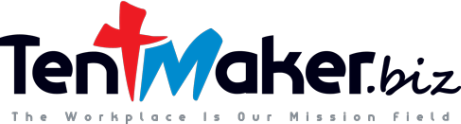 MonthDecemberSubject AreaCharacter and IntegrityLesson TitleThe importance of character and integrity in your businessSynopsis / GoalThis month we look at character and integrity.  Proverbs 11:3 says, "The integrity of the upright guides them.”  What more could a Christian business person want?  Romans 5:4 states that perseverance will bring character and, in turn, character brings hope.  The world is looking for hope and you can provide the hope they need.Integrity has been defined as “wholeness,” “entireness,” “completeness,” and has a root word of “untouched, intact, and entire.”  A person with integrity is not divided or merely pretending – they are whole.  Their life is put together and things are working harmoniously.  There is nothing to hide.Tentmakers should walk away this month understanding that to have integrity you must:- Be committed to sound Biblical truth- Carefully  invest your time- Guard your motivesLeading QuestionsWhat is integrity?What does it mean to have character?What produces character?Describe integrity in business.How do you show integrity?How are integrity and character tested on the job?Key Scripture ReferencesProverbs 11:3Romans 5:3-51 Corinthians 15:33James 1:8Available ResourcesIntroductory video“Great Lives: Joseph: A Man of Integrity,” Chuck Swindoll – Thomas Nelson“Integrity: The Courage to Meet the Demands of Reality,” Dr. Henry Cloud - HarperCollins